Christ Lutheran ChurchWeek at a GlanceOctober 1 – October 8Today, October 19:30am         Worship -In Person & Live Streamed 11:00am       Mindfulness through Meditation (Adult Lounge)11:00am       Funeral Planning Workshop5:00pm         OAMonday, October 2No Events PlannedTuesday, October 39:00am          Cover G’s QuiltingWednesday, October 49:45am         Bible Study (Zoom format)6:30pm         Women’s Bible Study (Adult Lounge)7:00pm         Greater Long Beach Church (Social Hall)Thursday, October 56:00pm         OA Book Club (Adult lounge)7:00pm         Choir Rehearsal (Sanctuary)Friday, October 6No Events PlannedSaturday,  October 7No Events PlannedSunday, October 89:30am         Worship-In Person & Live Streamed,                      Music Makers perform11:00am       Worship and Music Committee Meeting5:00pm         OAAltar flowers can be sponsored in honor or memory of loved ones or in thanksgiving for special occasions. The flower chart is on the door of the Usher’s Room in the Narthex.  Each arrangement sponsored is $40.  Please make your check out to Christ Lutheran and place in the offering plate. Thank you so much.This morning following worship the Columbarium Board is hosting a Funeral Preparation Workshop. Pastor Laurie will be sharing her insight and experience with Memorial Planning.  If you cannot stay for the workshop, let us know and we can get you a workbook next week.Sunday Education Course Pray without Ceasing will begin on Sunday, October 15 at 11am.  There will be 7 sessions total: 10/15, 10/22, 11/5, 11/12, 11/26, 12/3, and 12/10. Through this course, we will learn what prayer is and how we can pray without ceasing. We will be journaling our thoughts and prayers on a daily basis. Your leaders will be Ron Nelson and Deb Albrecht. Everyone 12 years of age and older are welcome to attend.  Materials Needed: A journal, the Bible, and a pen or pencil.New members will be received on Sunday, November 12 during worship. Please contact Pastor Laurie in the church office if you are interested in membership here at Christ Lutheran or have any questions.This morning’s worship assistants:Assisting Minister: Robin BlackReader: Greg Koch Communion Assistants: Bryce Bonilla-Haenn, Angel Trujillo, Matt TimneyAltar Guild: Stephanie Petrbok and Laura InnesGreeters: Bev Koenen and Robin BlackCoffee Cart: The Columbarium BoardUshers: Linda McGeeThank you allThe Healing Power of the Holy SpiritWe pray for:Members at Home or in Care Centers:  Laurie Ennen, Ione Marchael, Sydney Nichols, and Frances Willms.  Those struggling with illness or other concerns: Don Darnauer, Judy Haenn, Daniel Howard, Karen Koch, Jeff Rodrigues,  Bary & Janice Schlieder,  Kurt Weisel, Rich Williams, Gary & Linda Zimmerman.*Family & Friends: Carolina,  Chad, John Baker,  Barrett,  Michael, Noah, John Baker,  Lois Brown, Zach Burkard,  Byron, Sue, Charlie and David Corm, Mary Croes, John Dahlem,   Denise Davis, Tamara Fitzgerald, Brechin Flournoy, Gina Barvy Fournier, Alberta Gray, Cindy Gray, Kylie & Crystal Huber, Doris Jung, Barb Korsmo, Freddy and family,  Katrina Lahr, Sue Lance, Ronda Lynn, Alan Osterhout, Farnaz Perl, Paula Pettit, Paul Perencevic, Kristina & Scott Randolph, Sharry Reed, Tom Sievers, Marie Spangler,  Von, Vicki Thompson, Jessica and Jenny West. *Names are included on the prayer list for 30 days unless specific requests are made through the office.We also pray for the ongoing work of: + Christ Lutheran’s Pastoral Call Committee + Linda Gawthorne among the Kogi people of Colombia  + First responders who provide safety, security, and care + Those serving in our nation's military, especially: Samuel Brown, Ryan Dorris,      Morgan Llewellyn, Johnny Luna, Jim Reeder, Steven, Brina and Michael      Navarro. Please provide us with  names of  those you wouldlike to include in these prayers. + Presiding Bishop Elizabeth Eaton, Bishop Brenda Bos, Pastors, and       elected leaders of our church.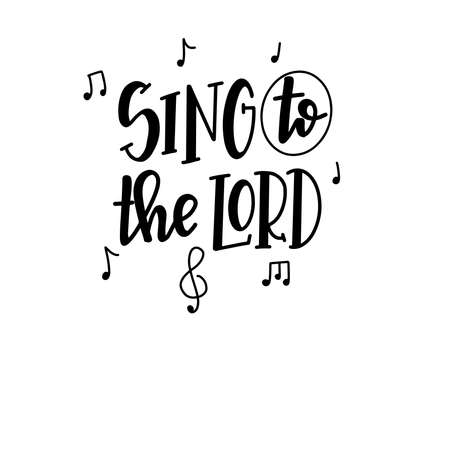 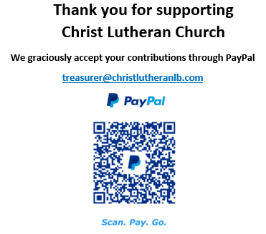 